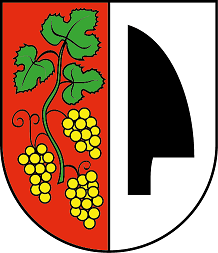 VŠEOBECNE ZÁVÄZNÉ NARIADENIE č. 3/2016o určení miesta a času zápisu dieťaťa na plnenie povinnej školskej dochádzky v základnej škole v zriaďovateľskej pôsobnosti obce Dolné DubovéNávrh tohto nariadenia bol vyvesený na úradnej tabuli obce dňa: 28.3.2016VZN schválené obecným zastupiteľstvom dňa 14.4.2016 VZN nadobúda účinnosť dňom 1.5.2016Obec Dolné Dubové podľa § 20 ods. 3, zákona NR SR č. 245/2008 Z.z. o výchove a vzdelávaní (školský zákon) a o zmene a doplnené niektorých zákonov, podľa §8 ods. 3 zákona č. 596/2003 Z.z. o štátnej správe v školstve a školskej samospráve v znení neskorších predpisov   v y d á v a   toto všeobecne záväzné nariadenie, na ktorom sa podľa § 6 ods. 1 a ustanovení § 11 ods. 4 písm. g) zákona č. 369/1990 Zb. o obecnom zriadení v znení neskorších predpisov uznieslo Obecné zastupiteľstvo v Dolnom Dubovom. Čl. 1Základné ustanoveniaÚčelom tohto všeobecne záväzného nariadenia (ďalej len VZN) je určiť miesto a čas zápisu dieťaťa na plnenie povinnej školskej dochádzky v Základnej škole s materskou školou Dolné Dubové.Zákonný zástupca dieťaťa je povinný prihlásiť dieťa, ktoré do začiatku školského roka, ktorý nasleduje po dni keď dieťa dovŕši 6.rokov veku a dosiahne školskú spôsobilosť na plnenie povinnej školskej dochádzky v základnej škole. Prihlásenie dieťaťa na plnenie povinnej školskej dochádzky v základnej škole sa vykonáva formou zápisu.Žiak plní povinnú školskú dochádzku v základnej škole v školskom obvode, v ktorom má trvalý pobyt (ďalej len „spádová škola“), ak zákonný zástupca pre svoje dieťa nevyberie inú než spádovú základnú školu.Zákonný zástupca má právo vybrať pre svoje dieťa i inú základnú školu než je spádová škola. Riaditeľ tejto školy udelí súhlas s prijatím s prihliadnutím na kapacitné možnosti školy a to po umiestnení a uspokojení záujmu zákonných zástupcov detí patriacich podľa trvalého pobytu k uvedenej spádovej škole, resp. po umiestnení detí v základnej škole na základe rozhodnutia súdu.Zákonný zástupca môže zapísať dieťa iba na jednu školuČl. 2Určenie miesta a času zápisuMiestom zápisu je Základná škola s materskou školou v Dolnom Dubovom č. 213, 919 52 Dolné Dubové v zriaďovateľskej pôsobnosti obce Dolné Dubové v časti Základnej školy.Zápis detí do 1. ročníka v Základnej škole v Dolnom Dubovom sa bude konať každý rok v mesiaci apríl a to v jeho prvej polovici. Presný termín  zápisu zverejní riaditeľ školy oznámením o zápise najneskôr do 15. januára príslušného kalendárneho roku na verejne prístupnom mieste v škole a na webovom sídle školy.Čas zápisu sa určuje následovne:Zápis detí do 1. ročníka sa bude konať v pracovnom čase vždy v popoludňajších hodinách od 13,00 – 16,00 hod.V mimoriadnych prípadoch je možné na základe dohody medzi riaditeľom základnej školy a zákonným zástupcom dieťaťa uskutočniť zápis aj mimo oficiálne stanoveného času zápisu, musí však byť dodržané, aby sa zápis uskutočnil v termíne od 1. apríla do 30. apríla v kalendárnom roku, v ktorom je začiatok školského roka, v ktorom má dieťa začať plniť povinnú školskú dochádzku.Organizáciu a priebeh zápisu dieťaťa na povinnú školskú dochádzku zabezpečuje riaditeľ základnej školy s materskou školou. Oznámenie o zápise môže obsahovať aj ďalšie podrobnosti (napr. priestory v ktorých sa zápis uskutoční, požadované doklady a pod.).Zriaďovateľ zverejňuje informáciu o presnom termíne zápisu na plnenie povinnej školskej dochádzky v Základnej škole v Dolnom Dubovom každoročne na svojej internetovej stránke, úradnej tabuli a v miestnom rozhlaseČl. 3Sankcie         Obec Dolné Dubové je oprávnená kontrolovať dodržiavanie uložených povinností zákonných zástupcov dieťaťa a je oprávnená uložiť pokutu do výšky 331,50 €, ak zákonný zástupca neprihlási dieťa na povinnú školskú dochádzku. Čl. 4ÚčinnosťToto VZN o určení miesta a času zápisu dieťaťa na plnenie povinnej školskej dochádzky v Základnej škole Dolné Dubové bolo schválené na zasadnutí Obecného zastupiteľstva v Dolnom Dubovom dňa 14.4.2016Zmeny a doplnky tohto všeobecne záväzného nariadenia schvaľuje Obecné zastupiteľstvo v Dolnom Dubovom. Pokiaľ v tomto všeobecne záväznom nariadení nie je podrobnejšia úprava, odkazuje sa na zákon č. 245/2008 Z.z. o výchove a vzdelávaní (školský zákon) v znení neskorších predpisov.VZN č. 3/2016 o určení času a miesta zápisu žiakov do ZŠ nadobúda účinnosť pätnástym dňom od jeho vyhlásenia.                Toto všeobecne záväzné nariadenie nadobúda účinnosť dňom 1.5.2016                 V Dolnom Dubovom,                                                 Peter Bobek                                                                                               ..................................                                                                                                      Starosta obce